18.03.2023BIRMOBIL E-TICARET SATIŞ SÖZLEŞMESIBelgenin kalan kısmında birmobil tüzel kişisi satıcı sıfatı ile anılırken, hizmet satın alan taraf alıcı sıfatı ile anılacaktır. Android ve iOS işletim sistemlerinin mülkiyetine sahip Apple ve Google firmaları ise mobil market sıfatları ile anılacaktır.1. LİSANS VE TELİF HAKLARI1.A Satıcının kullanım hakkını alıcıya verdiği her ürünün fikri mülkiyeti satıcıya aittir. Yeniden satış, dosyanın üçüncü özel ya da tüzel kişiler ile paylaşımı bu mülkiyetin ihlalidir.1.B Alıcı, ömür boyu belirlenmiş fiyatlar üzerinden aldığı ürünlerini, ürünü aldığı şekli ve özellikleri ile ek bir masraf ya da bedel ödemeksizin sahip olma hakkını saklı tutar. Ilgili saklı tutma hakkı, uygulamanın işlevselliğini kapsamaz. Uygulamanın harici hatalar (Madde 3. tanımlı) yüzünden kullanım dışı kalması, satıcı üzerinde yükümlülük yaratmaz1.C Alıcı, belirlenecek fikri mülkiyet haklarını satın almadan, paket program olarak aldığı ürünlerin üzerindeki watermark, satıcı logosu, satıcı ismi gibi lisans bildiren öğeleri kaldıramaz.1.D Alıcı, anlaşma sırasında belirttiği, kullanım hakkını barındıran alan adı dışında, lisanslı ürününü farklı alan adlarında kullanamaz.1.E Alıcı, satin aldığı ürünü kullanmaya devam edebilmek için, satıcının yıllık olarak sağladığı hosting(barındırma) hizmetinin bedeli ödeme zorundadır. Hosting(barındırma) hizmeti, tüm çevrimiçi platformlar için bir standart olup, satıcının sağladığı bir yazılım ürünü kapsamında değildir.1.F Alıcı, kiraladığı barındırma(hosting) hizmetini başka bir sağlayıcıdan temin edemez ve sistem dosyalarına erişme hakkının sadece satıcıda oluşunu kabul eder.2. ÜRÜN SİPARİŞİ VE TESLİMATI2.A Alıcı, paket program olarak satın aldığı ürünün ödemesinin yapıldığı tarih itibariyle, 7 iş günü içerisinde, ürününün mobil marketlere yüklemeye hazır edilmediği takdirde, ödediği ücretin tamamını talep ekme hakkını saklı tutar.2.B Alıcı, paket program dahilinde aldığı ürünün özellikleri, demo uygulamasında gösterilip, birmobil.com websitesi üzerinde tarif edildiği unsurları içermediği takdirde, koşulsuz olarak sözleşmeyi fes edip, ödediği ücretin tamamını talep etme hakkını saklı tutar.2.C Satıcı, alıcının sözleşme şartlarından doğan hakları ile talep ettiği geri ödeme taleplerini 5 iş günü içerisinde tamamlamak zorundadır.2.D Mobil marketlerin onay süreci, satıcının kontrolünde olmaması gerekçesiyle, alıcı bu süreç hakkında satıcıdan talepte bulunamaz ya da ücret iadesi talep edemez.2.E Satıcı, mobil marketlere yüklenen yazılımın, içeriğinden dolayı reddedilmesinden ya da yürürlükten kaldırılmasından sorumlu tutulamaz. İçerik, alıcının temin ettiği ve mobil market yönetmeliklerine uygun olduğundan emin olması gereken bir unsur olduğu üzere, alıcı, ilgili durumda para iadesi talebinde bulunamaz.2.F Satıcı, ücretsiz olarak alıcıya sunduğu, kendi geliştirici hesabına mobil uygulama yükleme ayrıcalığını, içeriğinden dolayı reddedilmiş bir uygulamaya tekrar sunmak zorunda değildir. 2.G Herhangi bir gerekçe ile (Uygulama logosu/ismi değiştirme, reddedilmiş uygulama budle değiştirme, vb) yeniden derlenmesi gereken uygulama, satıcının belirlediği, orijinal uygulama lisans üzerinin yarısını geçmeyecek bir miktarla ücretlendirilebilir.3. TEKNİK DESTEK3. Maddenin devamında, paket program ürünlerinin yazılımından kaynaklanan hatalar ürün hatası, kullanıcı, hosting kaynaklı ya da yeni çıkan mobil işletim sistemi ve API lerinin yaratabileceği güncelleme gereksinimlerine bağlı sorunlara  ise harici hatalar olarak anılacaktır.3.A Satıcı, ürün satış tarihinden itibaren 15 gün içerisinde, alıcı tarıfından belirlenen ürün hatalarını gidermeyi, ücret karşılığı olmaksızın garanti eder. İlgili sürenin dolmasının ardından, alıcı belirlenen sürüm güncellemesi ücreti ödeyerek, ilgili güncellemeleri almaya devam edebilir.3.B Alıcı, paket program dahilinde aldığı ürünün, ürün hatalarının giderilmesi konusunda email gibi yazılı ortamlar aracılığı ile satıcıya yazılı istek göndermelidir.3.C Ürün hatalarının giderilmesi, hatanın niteliğine göre değişiklik gösterdiğinde, satıcı sağlayacağı ücretsiz düzeltmenin zamanlamasını tek taraflı olarak belirleme hakkını saklı tutar.3.D Alıcı, paket program dahilinde aldığı ürünü, ürün hataları sebebi ile 7 iş günü içerisinde iade etme ve satın aldığı ücretin tamamını talep etme hakkını saklı tutar.3.E Satıcı, ÜRÜN SİPARİŞİ ve TESLİMATI bölümünün 2.C bendinde belirtilen şartları yerine getirmek zorundadır.3.F Satıcı, harici hatalar konusunda sağladığı teknik destek hizmetini ücretlendirme hakkını saklı tutar.3.G Satıcı, ücretlendirebileceği harici hatalar teknik desteğinin bir senelik ücretinin, paket program lisansının satış fiyatından yüksek olamayacağını garanti eder.3.H Alıcı, sistemin yedeklenmesi, yedeklerin saklanması konusunda tek taraflı olarak sorumludur. Kontrol paneli üzerindeki yedekleme işlemi ile elde edilen verilerin güvenliği de alıcının sorumluluğundadır.4. GELİŞTİRME VE GÜNCELLEME4.A Satıcı, fikri mülkiyetinde olan paket programın niteliğini ve özelliklerini zaman içerisinde güncelleyebilir. 4.B Satıcı, alıcının satış tarihinden sonra yaptığı değişiklikler ve yeni özellikler için satıcının ürün güncellemesini ücretlendirme hakkını saklı tutar.4.C Satıcı, mobil marketlere yükleme ve güncelleme sırasında, mobil market firmaları tarafından oluşturulabilecek gecikme, reddedilme gibi olumsuz durumlardan mesul değildir.4.D Satıcı, alıcının paket program dışına çıkan özelleştirmeleri için, fiyatlandırma hakkını saklı tutar. İlgili değişiklik, alıcıyı paket program sözleşmesi dışına çıkarır.4.E Alıcı, güncelleme öncesi birmobil.com üzerinde yayınlanmış demo sürümünü incelemek ve kendi uygulamasının ilgili sürüm ile güncellenmesini kabul etmek zorundadır. Yeni sürümde var olan hataları, satıcı ücretsiz gidermek zorunda değildir. Alıcı, demo üzerindeki hataları, güncelleme öncesinde giderilmesini ve demo sürümünün hatasız olarak yeniden yüklenmesini talep edebilir.5. SÖZLEŞME VE ŞARTLARI5.A Satıcı ve alıcı, birmobil.com üzerinde yayınlanan bu belgenin, satış tarihindeki halini kabul etmiş sayılmaktadır.5.B Alıcı, güncelleme öncesinde tarafına sunulmuş yenilenmiş şartları güncelleme ile kabul etmiş sayılmaktadır.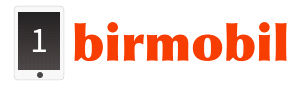 